Guide to electronicsA)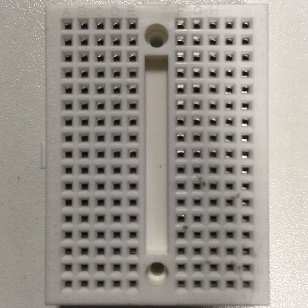 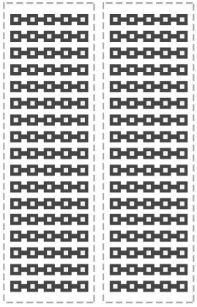 A)A)BreadboardBuilding circuitsB)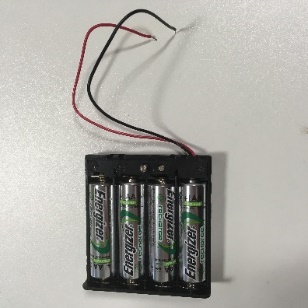 Battery packProvide powerRed is positiveBlack is negativeC)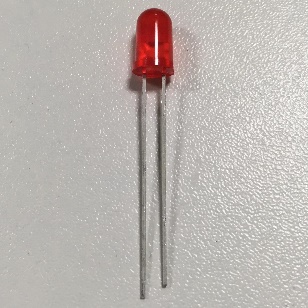 LEDEmits lightLong leg is positiveShort leg is negativeD)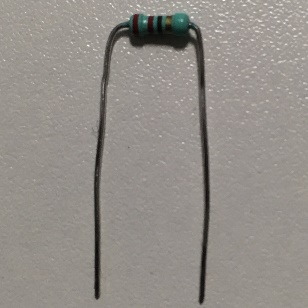 ResistorLimit current passing through circuitE)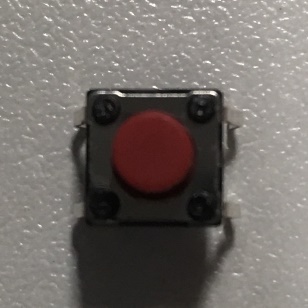 Button/SwitchConnects circuit when pressedF)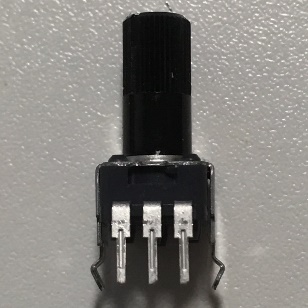 PotentiometerControls current flowing through circuit1: Ground2: Controlled output3: VoltagePotentiometerControls current flowing through circuit1: Ground2: Controlled output3: VoltagePotentiometerControls current flowing through circuit1: Ground2: Controlled output3: Voltage1)1)2)2)3)3)4)4)5)5)5)5)